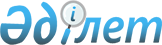 О внесении изменений и дополнений в решение от 29 декабря 2008 года № 13/2-IV "О бюджете города Риддера на 2009 год"
					
			Утративший силу
			
			
		
					Решение Риддерского городского маслихата Восточно-Казахстанской области от 24 июля 2009 года N 18/6-IV. Зарегистрировано управлением юстиции города Риддера Департамента юстиции Восточно-Казахстанской области 28 июля 2009 года за N 5-4-114. Утратило силу в связи с истечением срока действия - письмо аппарата маслихата города Риддера от 05 января 2010 года № 2/04-10      Сноска. Утратило силу в связи с истечением срока действия - (письмо аппарата маслихата города Риддера от 05.01.2010 № 2/04-10).

      В соответствии со статьей 109 Бюджетного кодекса Республики Казахстан, статьей 6 Закона Республики Казахстан «О местном государственном управлении и самоуправлении в Республике Казахстан», решением Восточно-Казахстанского областного маслихата от 14 июля 2009 года № 14/179-IV «О внесении изменений и дополнений в решение от 19 декабря 2008 года № 10/129-IV «Об областном бюджете на 2009 год» (зарегистрировано в Реестре государственной регистрации нормативных правовых актов № 2509 от 22 июля 2009 года), Риддерский городской маслихат РЕШИЛ:



      Внести в решение Риддерского городского маслихата от 29 декабря 2008 года № 13/2-IV «О бюджете города Риддера на 2009 год» (зарегистрировано в Реестре государственной регистрации нормативных правовых актов за № 5-4-102, опубликовано в газете «Лениногорская правда» от 16 января 2009 года № 3 с внесенными изменениями и дополнениями решением от 19 февраля 2009 года № 15/4-IV «О внесении изменений и дополнений в решение от 29 декабря 2008 года № 13/2-IV «О бюджете города Риддера на 2009 год», зарегистрировано в Реестре государственной регистрации нормативных правовых актов за № 5-4-109, опубликовано в газете «Лениногорская правда» от 6 марта 2009 года № 10, решением от 24 апреля 2009 года № 16/5-IV «О внесении изменений и дополнений в решение от 29 декабря 2008 года № 13/2-IV «О бюджете города Риддера на 2009 год», зарегистрировано в Реестре государственной регистрации нормативных правовых актов за № 5-4-111, опубликовано в газете «Лениногорская правда» от 8 мая 2009 года № 19, от 15 мая 2009 года № 20) следующие изменения и дополнения:



      1. пункт 1 решения изложить в следующей редакции:

      «1. Утвердить бюджет города на 2009 год согласно приложению № 1 в следующих объемах:

      1) доходы - 2098440 тысяч тенге, в том числе по:

      налоговым поступлениям – 1463772 тысяч тенге;

      неналоговым поступлениям -12387 тысяч тенге;

      поступлениям от продажи основного капитала – 10153 тысяч тенге;

      поступлениям трансфертов - 612128 тысяч тенге;

      2) затраты - 2207463,8 тысяч тенге;

      3) чистое бюджетное кредитование – 0;

      4) сальдо по операциям с финансовыми активами государства – 0;

      5) дефицит (профицит) бюджета – -109023,8 тысяч тенге;

      6) финансирование дефицита (использование профицита) бюджета – 109023,8 тысяч тенге.»;



      2. пункт 2 решения изложить в следующей редакции:

      «Установить, что поступления в городской бюджет по социальному налогу, индивидуальному подоходному налогу с доходов, облагаемых у источника выплаты и индивидуальному подоходному налогу с доходов иностранных граждан, облагаемых у источника выплаты, производятся по нормативу отчислений, установленному решением сессии областного маслихата от 19 декабря 2008 года в размере 95 процентов.»;



      3. в пункте 5 цифру «32417 тысяч тенге» заменить на цифру «31623 тысяч тенге», в том числе:

      в абзаце первом цифру «29399 тысяч тенге» заменить на цифру «28629тысяч тенге»;

      в абзаце третьем цифру «216 тысяч тенге» заменить на цифру «202 тысяч тенге»;

      в абзаце седьмом цифру «550 тысяч тенге» заменить на цифру «540 тысяч тенге»;



      4. В пункте 5-5 цифру «391655 тысяч тенге» заменить на «415223 тысяч тенге», в том числе:

      в абзаце первом цифру «240238 тысяч тенге» заменить на цифру «236573 тысяч тенге»;

      в абзаце пятом цифру «95366 тысяч тенге» заменить на цифру «122599 тысяч тенге»;



      5. В пункте 6 цифру «23407 тысяч тенге» заменить на «23686 тысяч тенге»;



      6. приложения № 1, 2, 4, 10 изложить в новой редакции согласно приложениям № 1, 2, 3, 4 к настоящему решению;



      7. Настоящее решение вводится в действие с 1 января 2009 года.      Председатель очередной сессии             В. КЛИМОВ      Секретарь городского маслихата            А. ЕРМАКОВ

Приложения № 1

к решению XVIII сессии

Риддерского городского маслихата

от 24 июля 2009 года № 18/6-IVПриложение № 1

к решению XIII сессии

Риддерского городского маслихата

от 29 декабря 2008 года № 13/2-IV Бюджет города Риддера на 2009 год      Секретарь 

      городского маслихата                А. ЕРМАКОВ

Приложение № 2

к решению XVIII сессии

Риддерского городского маслихата

от 24 июля 2009 года № 18/6-IVПриложение № 2

к решению XIII сессии

Риддерского городского маслихата

от 29 декабря 2008 года № 13/2-IV Распределение целевых текущих трансфертов 

из областного бюджета

на социальную помощь отдельным категориям 

нуждающихся граждан      Секретарь 

      городского маслихата                  А. ЕРМАКОВ

Приложение № 3

к решению XVIII сессии

Риддерского городского маслихата

от 24 июля 2009 года № 18/6-IVПриложение № 4

к решению XIII сессии

Риддерского городского маслихата

от 29 декабря 2008 года № 13/2-IV Бюджетные программы 

по Пригородному сельскому округу и

Ульбинскому поселковому округу на 2009 год      Секретарь 

      городского маслихата                А. ЕРМАКОВ

Приложение № 4

к решению XVIII сессии

Риддерского городского маслихата

от 24 июля 2009 года № 18/6-IVПриложение № 10

к решению XIII сессии

Риддерского городского маслихата

от 29 декабря 2008 года № 13/2-IV Распределение целевых текущих трансфертов 

из республиканского бюджета, 

предусмотренных в рамках реализации стратегии

региональной занятости и переподготовки кадров      Секретарь 

      городского маслихата                  А. ЕРМАКОВ
					© 2012. РГП на ПХВ «Институт законодательства и правовой информации Республики Казахстан» Министерства юстиции Республики Казахстан
				КатегорияКатегорияКатегорияКатегорияКатегорияКатегориятыс. тенге
КлассКлассКлассКлассКлассПодклассПодклассПодклассПодклассСпецификаСпецификаСпецификаНаименование
I. Доходы20984401
Налоговые поступления146377201
Подоходный налог5495502Индивидуальный подоходный налог54955001Индивидуальный подоходный налог с доходов, облагаемых у

источника выплаты45168302Индивидуальный подоходный налог с доходов, не облагаемых у источника выплаты8005003Индивидуальный подоходный налог с физических лиц,

осуществляющих  деятельность по разовым талонам610004Индивидуальный подоходный налог с доходов иностранных

граждан, облагаемых у

источника выплаты570005Индивидуальный подоходный налог с доходов иностранных

граждан, не облагаемых у

источника выплаты601703
Социальный налог4370481Социальный налог43704801Социальный налог43704804
Налоги на собственность4155331Налоги на имущество15126801Налог на имущество

юридических лиц и

индивидуальных

предпринимателей14552402Налог на имущество физических лиц57443Земельный налог22280701Земельный налог с физических лиц на земли

сельскохозяйственного

назначения76402Земельный налог с физических лиц на земли населенных пунктов499403Земельный налог на земли

промышленности, транспорта, связи, обороны и иного

несельскохозяйственного

назначения20200004Земельный налог на земли

лесного фонда16808Земельный налог с юридических лиц, индивидуальных

предпринимателей, частных нотариусов и адвокатов на земли населенных пунктов148814Налог на транспортные

средства4127801Налог на транспортные

средства с юридических лиц807802Налог на транспортные

средства с физических лиц332005Единый земельный налог18001Единый земельный налог18005
Внутренние налоги на

товары, работы и услуги512122Акцизы586807Пиво, произведенное на

территории Республики

Казахстан77096Бензин (за исключением

авиационного), реализуемый

юридическими и физическими лицами в розницу, а также

используемый на собственные

производственные нужды459297Дизельное топливо,

реализуемое юридическими и физическими лицами в розницу, а также используемое на

собственные  производственные нужды5063Поступления за использование природных и других ресурсов3580115Плата за пользование

земельными участками358014Сборы за ведение

предпринимательской и

профессиональной деятельности904301Сбор за государственную

регистрацию индивидуальных

предпринимателей155302Лицензионный сбор за право занятия отдельными видами деятельности85403Сбор за государственную

регистрацию юридических лиц и учетную регистрацию филиалов

и представительств, а так же их перерегистрацию17604Сбор с аукционов14605Сбор за государственную

регистрацию залога движимого имущества и ипотеки судна или

строящегося судна10714Сбор за государственную

регистрацию транспортных

средств, а также их

перерегистрацию45918Сбор за государственную

регистрацию прав на

недвижимое имущество и сделок с ним361220Плата за размещение наружной (визуальной) рекламы в полосе

отвода автомобильных дорог общего пользования местного значения и в населенных пунктах21365Налог на игорный бизнес50002Фиксированный налог50008
Обязательные платежи,

взимаемые за совершение юридически значимых действий и (или) выдачу

документов уполномоченными

на то государственными

органами или  должностными лицами104291Государственная пошлина1042902Государственная пошлина,

взимаемая с подаваемых в суд исковых заявлений, заявлений особого искового производства, заявлений (жалоб) по делам особого

производства, заявлений о вынесении судебного приказа, заявлений о выдаче дубликата

исполнительного листа,

заявлений о выдаче

исполнительных листов на

принудительное исполнение решений третейских (арбитражных) судов и иностранных судов, заявлений

о повторной выдаче копий

судебных актов,

исполнительных листов и иных документов, за исключением государственной пошлины с подаваемых в суд исковых заявлений к государственным

учреждениям741604Государственная пошлина,

взимаемая за регистрацию

актов гражданского состояния,

а также за выдачу гражданам справок и повторных свидетельств о регистрации актов гражданского состояния

и свидетельств в связи с

изменением, дополнением и восстановлением записей актов

гражданского состояния143605Государственная пошлина,

взимаемая за оформление

документов на право выезда за границу на постоянное место

жительства и приглашение в Республику Казахстан лиц из других государств, а также за

внесение изменений в эти

документы76906Государственная пошлина,

взимаемая за выдачу на

территории Республики

Казахстан визы к паспортам иностранцев и лиц без гражданства или заменяющим их

документам на право выезда из Республики Казахстан и въезда

в Республику Казахстан707Государственная пошлина,

взимаемая за оформление

документов о приобретении

гражданства Республики

Казахстан,  восстановлении

гражданства Республики

Казахстан и прекращении

гражданства Республики

Казахстан3208Государственная пошлина,

взимаемая за регистрацию

места жительства46909Государственная пошлина,

взимаемая за выдачу

удостоверения охотника и его ежегодную регистрацию5310Государственная пошлина,

взимаемая за регистрацию и перерегистрацию каждой

единицы гражданского,

служебного оружия физических и юридических лиц (за исключением холодного охотничьего, сигнального, 

огнестрельного бесствольного,

механических распылителей, аэрозольных и других

устройств, снаряженных

слезоточивыми или

раздражающими  веществами,

пневматического оружия с

дульной энергией не более 7,5 ДЖ и калибра до 4,5 мм включительно)4812Государственная пошлина за выдачу разрешений на хранение или хранение и ношение, транспортировку, ввоз на

территорию Республики

Казахстан и вывоз из

Республики Казахстан оружия и патронов к нему1992
Неналоговые поступления1238701
Доходы от государственной

собственности70325Доходы от аренды имущества, находящегося в государственной собственности703204Доходы от аренды имущества, находящегося в коммунальной

собственности703206
Прочие неналоговые

поступления53551Прочие неналоговые

поступления535509Другие неналоговые

поступления в местный бюджет53553
Поступления от продажи

основного капитала1015303
Продажа земли и

нематериальных активов101531Продажа земли1000001Поступления от продажи

земельных участков100002Продажа нематериальных

активов15302Плата за продажу права аренды земельных участков1534
Поступления трансфертов61212802
Трансферты из вышестоящих

органов государственного

управления6121282Трансферты из областного

бюджета61212801Целевые текущие трансферты48951302Целевые трансферты на

развитие7391603Субвенции48699функциональная группафункциональная группафункциональная группафункциональная группафункциональная группафункциональная группатыс.тенге
функциональная подгруппафункциональная подгруппафункциональная подгруппафункциональная подгруппафункциональная подгруппаАБПАБПАБПАБППрограммаПрограммаПрограммаПодпрограммаПодпрограммаНаименование
II.Затраты2207463,81
Государственные услуги

общего характера9572801
Представительные,

исполнительные и другие

органы, выполняющие общие

функции государственного

управления68893112
Аппарат маслихата района

(города областного

значения)10303001Обеспечение деятельности

маслихата района (города

областного значения)10303003Аппараты местных органов9602007Повышение квалификации

государственных служащих50009Материально-техническое

оснащение государственных

органов435100Депутатская деятельность216122
Аппарат акима района

(города областного

значения)44402001Обеспечение деятельности

акима района (города

областного значения)44402003Аппараты местных органов43262007Повышение квалификации

государственных служащих1140123
Аппарат акима района в

городе, города районного

значения, поселка, аула

(села), аульного

(сельского) округа14188001Функционирование аппарата

акима района в городе,

города районного значения,

поселка, аула (села),

аульного (сельского) округа14188003Аппараты местных органов13850007Повышение квалификации

государственных служащих33802
Финансовая деятельность14872452
Отдел финансов района

(города областного

значения)14872001Обеспечение деятельности

Отдела финансов14286003Аппараты местных органов14058007Повышение квалификации

государственных служащих228003Проведение оценки имущества

в целях налогообложения565004Организация работы по

выдаче разовых талонов и

обеспечение полноты сбора

сумм от реализации разовых

талонов1011Учет, хранение, оценка и

реализация имущества,

поступившего в коммунальную

собственность2005
Планирование и

статистическая

деятельность11963453
Отдел экономики и

бюджетного планирования

района (города областного

значения)11963001Обеспечение деятельности

Отдела экономики и

бюджетного планирования11963003Аппараты местных органов11614007Повышение квалификации

государственных служащих3492
Оборона705501
Военные нужды6770122
Аппарат акима района

(города областного

значения)6770005Мероприятия в рамках

исполнения всеобщей

воинской обязанности677002
Организация работы по

чрезвычайным ситуациям285122
Аппарат акима района

(города областного

значения)285006Предупреждение и ликвидация

чрезвычайных ситуаций

масштаба района (города

областного значения)285100Мероприятия по

предупреждению и ликвидации

чрезвычайных ситуаций2853
Общественный порядок,

безопасность, правовая,

судебная,

уголовно-исполнительная

деятельность327501
Правоохранительная

деятельность3275458
Отдел

жилищно-коммунального

хозяйства, пассажирского

транспорта и

автомобильных дорог

района (города областного

значения)3275021Обеспечение безопасности

дорожного движения в

населенных пунктах32754
Образование115858601
Дошкольное воспитание и

обучение148713123
Аппарат акима района в

городе, города районного

значения, поселка, аула

(села), аульного

(сельского) округа12449004Поддержка организаций

дошкольного воспитания и

обучения12449464
Отдел образования района

(города областного

значения)136264009Обеспечение деятельности

организаций дошкольного

воспитания и обучения13626402
Начальное, основное

среднее и общее среднее

образование840932123
Аппарат акима района в

городе, города районного

значения, поселка, аула

(села), аульного

(сельского) округа652005Организация бесплатного

подвоза учащихся до школы и

обратно в аульной

(сельской) местности652464
Отдел образования района

(города областного

значения)840280003Общеобразовательное

обучение766286101Школы-интернаты106958105Школы, гимназии, лицеи,

профильные школы

начального, основного

среднего и общего среднего

образования, школы -

детские сады659328004Информатизация системы

среднего образования006Дополнительное образование

для детей48590010Внедрение новых технологий

обучения в государственной

системе образования за счет

целевых трансфертов из

республиканского бюджета2540409
Прочие услуги в области

образования168941464
Отдел образования района

(города областного

значения)168941001Обеспечение деятельности

отдела образования3975003Аппараты местных органов3875007Повышение квалификации

государственных служащих100005Приобретение и доставка

учебников,

учебно-методических

комплексов для

государственных учреждений

образования района (города

областного значения)15840011Капитальный, текущий

ремонт объектов образования

в рамках реализации

тратегии региональной

занятости и переподготовки

кадров149126027За счет трансфертов из

республиканского бюджета122599029За счет средств бюджета

района (города областного

значения)265276
Социальная помощь и

социальное обеспечение21921502
Социальная помощь195479123
Аппарат акима района в

городе, города районного

значения, поселка, аула

(села), аульного

(сельского) округа629003Оказание социальной помощи

нуждающимся гражданам на

дому629451
Отдел занятости и

социальных программ

района (города областного

значения)188990002Программа занятости67676100Общественные работы49095101Профессиональная подготовка

и переподготовка

безработных3028102Дополнительные меры по

социальной защите граждан в

сфере занятости населения4769103Расширение программы

социальных рабочих мест и

молодежной практики за счет

целевых текущих трансфертов

из республиканского бюджета10784004Оказание социальной помощи

на приобретение топлива

специалистам

здравоохранения,

образования, социального

обеспечения, культуры и

спорта в сельской местности

в соответствии с

законодательством

Республики Казахстан80005Государственная адресная

социальная помощь7246011За счет трансфертов из

республиканского бюджета1261015За счет средств местного

бюджета5985006Жилищная помощь33225007Социальная помощь отдельным

категориям нуждающихся

граждан по решениям местных

представительных органов54584010Материальное обеспечение

детей-инвалидов,

воспитывающихся и

обучающихся на дому4352014Оказание социальной помощи

нуждающимся гражданам на

дому12576016Государственные пособия на

детей до 18 лет2513011За счет трансфертов из

республиканского бюджета854015За счет средств местного

бюджета1659017Обеспечение нуждающихся

инвалидов обязательными

гигиеническими средствами и

предоставление услуг

специалистами жестового

языка, индивидуальными

помощниками в соответствии

с индивидуальной программой

реабилитации инвалида.6738464
Отдел образования района

(города областного

значения)5860008Социальная поддержка

обучающихся и воспитанников

организаций образования

очной формы обучения5860100Льготный проезд на

общественном транспорте

(кроме такси) по решению

местных представительных

органов586009
Прочие услуги в области

социальной помощи и

социального обеспечения23736451
Отдел занятости и

социальных программ

района (города областного

значения)23736001Обеспечение деятельности

отдела занятости и

социальных программ22729003Аппараты местных органов22051007Повышение квалификации

государственных служащих549009Материально-техническое

оснащение государственных

органов129011Оплата услуг по зачислению,

выплате и доставке пособий

и других социальных выплат10077
Жилищно-коммунальное

хозяйство422567,901
Жилищное хозяйство0458
Отдел

жилищно-коммунального

хозяйства, пассажирского

транспорта и

автомобильных дорог

района (города областного

значения)0003Организация сохранения

государственного жилищного

фонда002
Коммунальное хозяйство391758,9458
Отдел

жилищно-коммунального

хозяйства, пассажирского

транспорта и

автомобильных дорог

района (города областного

значения)281067027Организация эксплуатации

сетей газификации,

находящихся в коммунальной

собственности районов

(городов областного

значения)3795030Ремонт инженерно

-коммуникационной

инфраструктуры и

благоустройство населенных

пунктов в рамках реализации

стратегии региональной

занятости и переподготовки

кадров277272027За счет трансфертов из

республиканского бюджета236573029За счет средств бюджета

района (города областного

значения)40699467
Отдел строительства

района (города областного

значения)110691,9006Развитие системы

водоснабжения110691,9011За счет трансфертов из

республиканского бюджета73916015За счет средств местного

бюджета36775,903
Благоустройство

населенных пунктов30809123
Аппарат акима района в

городе, города районного

значения, поселка, аула

(села), аульного

(сельского) округа2805008Освещение улиц населенных

пунктов1902009Обеспечение санитарии

населенных пунктов419010Содержание мест захоронений

и погребение безродных484458
Отдел

жилищно-коммунального

хозяйства, пассажирского

транспорта и

автомобильных дорог

района (города областного

значения)28004015Освещение улиц в населенных

пунктах13454016Обеспечение санитарии

населенных пунктов8533017Содержание мест захоронений

и захоронение безродных918018Благоустройство и

озеленение населенных

пунктов50998
Культура, спорт, туризм и

информационное

пространство12627901
Деятельность в области

культуры37952455
Отдел культуры и развития

языков района (города

областного значения)37952003Поддержка

культурно-досуговой работы3795202
Спорт6671465
Отдел физической культуры

и спорта района (города

областного значения)6671006Проведение спортивных

соревнований на районном

(города областного

значения) уровне1582007Подготовка и участие членов

сборных команд района

(города областного

значения) по различным

видам спорта на областных

спортивных соревнованиях508903
Информационное

пространство41086455
Отдел культуры и развития

языков района (города

областного значения)33379006Функционирование районных

(городских) библиотек30086007Развитие государственного

языка и других языков

народов Казахстана3293456
Отдел внутренней политики

района (города областного

значения)7707002Проведение государственной

информационной политики

через средства массовой

информации7707100Проведение государственной

информационной политики

через газеты и журналы5622101Проведение государственной

информационной политики

через телерадиовещание208509
Прочие услуги по

организации культуры,

спорта, туризма и

информационного

пространства40570455
Отдел культуры и развития

языков района (города

областного значения)24985001Обеспечение деятельности

отдела культуры и развития

языков2689003Аппараты местных органов2689004Капитальный, текущий ремонт

объектов культуры в рамках

реализации стратегии

региональной занятости и

переподготовки кадров22296027За счет трансфертов из

республиканского бюджета20380029За счет средств бюджета

района (города областного

значения)1916456
Отдел внутренней политики

района (города областного

значения)11421001Обеспечение деятельности

отдела внутренней политики7752003Аппараты местных органов7526007Повышение квалификации

государственных служащих226003Реализация региональных

программ в сфере молодежной

политики3669465
Отдел физической культуры

и спорта района (города

областного значения)4164001Обеспечение деятельности

отдела физической культуры

и спорта4164003Аппараты местных органов3961007Повышение квалификации

государственных служащих83009Материально-техническое

оснащение государственных

органов12010
Сельское, водное, лесное,

рыбное хозяйство, особо

охраняемые природные

территории, охрана

окружающей среды и

животного мира, земельные

отношения72111
Сельское хозяйство267453
Отдел экономики и

бюджетного планирования

района (города областного

значения)267099Реализация мер социальной

поддержки специалистов

социальной сферы сельских

населенных пунктов за счет

целевых трансферта из

республиканского бюджета26706
Земельные отношения6944463
Отдел земельных отношений

района (города областного

значения)6944001Обеспечение деятельности

отдела земельных отношений6944003Аппараты местных органов6888007Повышение квалификации

государственных служащих5611
Промышленность,

архитектурная,

градостроительная и

строительная деятельность1003002
Архитектурная,

градостроительная и

строительная деятельность10030467
Отдел строительства

района (города областного

значения)5380001Обеспечение деятельности

отдела строительства5380003Аппараты местных органов5129007Повышение квалификации

государственных служащих251468
Отдел архитектуры и

градостроительства района (города областного

значения)4650001Обеспечение деятельности

отдела архитектуры и

градостроительства4650003Аппараты местных органов4444007Повышение квалификации

государственных служащих20612
Транспорт и коммуникации11781801
Автомобильный транспорт67059123
Аппарат акима района в городе, города районного значения, поселка, аула

(села), аульного

(сельского) округа37296013Обеспечение

функционирования

автомобильных дорог в

городах районного значения, поселках, аулах (селах),

аульных (сельских) округах37296015За счет средств местного бюджета37296458
Отдел жилищно- коммунального

хозяйства, пассажирского

транспорта и

автомобильных дорог

района (города областного

значения)29763023Обеспечение

функционирования

автомобильных дорог29763015За счет средств местного бюджета2976309
Прочие услуги в сфере

транспорта и коммуникаций50759458
Отдел жилищно- коммунального

хозяйства, пассажирского

транспорта и

автомобильных дорог

района (города областного значения)50759024Организация

внутрипоселковых

(внутригородских)

внутрирайонных общественных

пассажирских перевозок369008Ремонт и содержание

автомобильных дорог

районного значения, улиц городов и населенных пунктов в рамках реализации

стратегии региональной

занятости и переподготовки

кадров50390027За счет трансфертов из

республиканского бюджета35671029За счет средств бюджета

района (города областного значения)1471913
Прочие394463
Поддержка

предпринимательской

деятельности и защита

конкуренции5122469
Отдел предпринимательства

района (города областного значения)5122001Обеспечение деятельности отдела предпринимательства5122003Аппараты местных органов4474007Повышение квалификации

государственных служащих198009Материально-техническое

оснащение  государственных

органов45009
Прочие34324452
Отдел финансов района

(города областного

значения)23686012Резерв местного

исполнительного органа

района (города областного значения)23686100Чрезвычайный резерв

местного  исполнительного

органа района (города

областного значения) для ликвидации чрезвычайных

ситуаций природного и

техногенного характера на территории района (города областного значения)20000101Резерв местного

исполнительного органа

района (города областного значения) на неотложные затраты1832102Резерв местного

исполнительного органа

района (города областного значения) на исполнение обязательств по решениям судов1854458
Отдел жилищно- коммунального

хозяйства, пассажирского

транспорта и

автомобильных дорог

района (города областного значения)10638001Обеспечение деятельности отдела

жилищно-коммунального

хозяйства,  пассажирского

транспорта и автомобильных дорог10638003Аппараты местных органов10188007Повышение квалификации

государственных служащих45014
Обслуживание долга 15
Трансферты252,901
Трансферты252,9452
Отдел финансов района

(города областного

значения)252,9006Возврат неиспользованных

(недоиспользованных)

целевых трансфертов252,916
Погашение займовIII. Чистое бюджетное

кредитование:IV. Сальдо по операциям с

финансовыми активами:V. Дефицит (профицит)

бюджета-109023,8VI. Финансирование

дефицита (использование

профицита) бюджета109023,8используемые остатки

бюджетных средств109023,8Функциональная группаФункциональная группаФункциональная группаФункциональная группаФункциональная группаФункциональная группана оказание

материальной помощи некоторым

катего

риям

граждан

(участ-

никам

ВОВ и

инвали дам 

ВОВ, лица прирав ненным к участни

кам

ВОВ и

инвалидам

ВОВ, семьям погибших

военно служащих)на

оказание

мате-

риальной

помощи

семьям,

погиб-

ших в

Афганис-

танена оказание

мате-

риальной помощи

пенсио-

нерам

имеющим

заслуги

перед

Респуб-

ликой

Казах-

станподфункцияподфункцияподфункцияподфункцияподфункцияна оказание

материальной помощи некоторым

катего

риям

граждан

(участ-

никам

ВОВ и

инвали дам 

ВОВ, лица прирав ненным к участни

кам

ВОВ и

инвалидам

ВОВ, семьям погибших

военно служащих)на

оказание

мате-

риальной

помощи

семьям,

погиб-

ших в

Афганис-

танена оказание

мате-

риальной помощи

пенсио-

нерам

имеющим

заслуги

перед

Респуб-

ликой

Казах-

станадминистратор бюджетных программадминистратор бюджетных программадминистратор бюджетных программадминистратор бюджетных программна оказание

материальной помощи некоторым

катего

риям

граждан

(участ-

никам

ВОВ и

инвали дам 

ВОВ, лица прирав ненным к участни

кам

ВОВ и

инвалидам

ВОВ, семьям погибших

военно служащих)на

оказание

мате-

риальной

помощи

семьям,

погиб-

ших в

Афганис-

танена оказание

мате-

риальной помощи

пенсио-

нерам

имеющим

заслуги

перед

Респуб-

ликой

Казах-

станпрограммапрограммапрограммана оказание

материальной помощи некоторым

катего

риям

граждан

(участ-

никам

ВОВ и

инвали дам 

ВОВ, лица прирав ненным к участни

кам

ВОВ и

инвалидам

ВОВ, семьям погибших

военно служащих)на

оказание

мате-

риальной

помощи

семьям,

погиб-

ших в

Афганис-

танена оказание

мате-

риальной помощи

пенсио-

нерам

имеющим

заслуги

перед

Респуб-

ликой

Казах-

станподпрограммаподпрограммана оказание

материальной помощи некоторым

катего

риям

граждан

(участ-

никам

ВОВ и

инвали дам 

ВОВ, лица прирав ненным к участни

кам

ВОВ и

инвалидам

ВОВ, семьям погибших

военно служащих)на

оказание

мате-

риальной

помощи

семьям,

погиб-

ших в

Афганис-

танена оказание

мате-

риальной помощи

пенсио-

нерам

имеющим

заслуги

перед

Респуб-

ликой

Казах-

станНаименованиена оказание

материальной помощи некоторым

катего

риям

граждан

(участ-

никам

ВОВ и

инвали дам 

ВОВ, лица прирав ненным к участни

кам

ВОВ и

инвалидам

ВОВ, семьям погибших

военно служащих)на

оказание

мате-

риальной

помощи

семьям,

погиб-

ших в

Афганис-

танена оказание

мате-

риальной помощи

пенсио-

нерам

имеющим

заслуги

перед

Респуб-

ликой

Казах-

стан6
Социальная помощь

и социальное

обеспечение28629
240
202
02
Социальная помощь28260
240
202
451
Отдел занятости и

социальных

программ

района (города

областного

значения)28260240202007Социальная помощь

отдельным

категориям

нуждающихся граждан по решениям местных

представительных

органов2826024020209
Прочие услуги  в области

социальной

помощи и

социального

обеспечения369
451
Отдел занятости и

социальных

программ

района (города

областного

значения)369011Оплата услуг по

зачислению, выплате и доставке пособий

и других социальных

выплат369Функциональная группаФункциональная группаФункциональная группаФункциональная группаФункциональная группаФункциональная группаНа

оказание

мате-

риальной

помощи

пенсио-

нерам,

имеющим

заслуги

перед

областьюдля

обуче-

ния

детей

из

мало-

обес-

печен-

ных

семей в

высших

учеб-

ных

заве-

дениях

(стои-

мость

обуче-

ния,

стипен-

дии,

проживание в

общежи-

тии)на

ока

зание

едино

временной

материаль

ной помощи

многодетным

мате-

рям, награжденным подвесками "Алтын алқа",

"Күміс

алқа" или

получившим ранеезвание

Мать-героиня" и

награжден

ным орденом "Материнская слава"

1,2

сте пенина

оказа-

ние

едино-

време-

нной

мате-

риаль-

ной

помощи

много-

детным

мате-

рям,

имею-

щим

4 и

более

детей

сов-

местно

прожи-

вающих

несо-

верше-

нолет-

них

детейподфункцияподфункцияподфункцияподфункцияподфункцияНа

оказание

мате-

риальной

помощи

пенсио-

нерам,

имеющим

заслуги

перед

областьюдля

обуче-

ния

детей

из

мало-

обес-

печен-

ных

семей в

высших

учеб-

ных

заве-

дениях

(стои-

мость

обуче-

ния,

стипен-

дии,

проживание в

общежи-

тии)на

ока

зание

едино

временной

материаль

ной помощи

многодетным

мате-

рям, награжденным подвесками "Алтын алқа",

"Күміс

алқа" или

получившим ранеезвание

Мать-героиня" и

награжден

ным орденом "Материнская слава"

1,2

сте пенина

оказа-

ние

едино-

време-

нной

мате-

риаль-

ной

помощи

много-

детным

мате-

рям,

имею-

щим

4 и

более

детей

сов-

местно

прожи-

вающих

несо-

верше-

нолет-

них

детейадминистратор бюджетных

программадминистратор бюджетных

программадминистратор бюджетных

программадминистратор бюджетных

программНа

оказание

мате-

риальной

помощи

пенсио-

нерам,

имеющим

заслуги

перед

областьюдля

обуче-

ния

детей

из

мало-

обес-

печен-

ных

семей в

высших

учеб-

ных

заве-

дениях

(стои-

мость

обуче-

ния,

стипен-

дии,

проживание в

общежи-

тии)на

ока

зание

едино

временной

материаль

ной помощи

многодетным

мате-

рям, награжденным подвесками "Алтын алқа",

"Күміс

алқа" или

получившим ранеезвание

Мать-героиня" и

награжден

ным орденом "Материнская слава"

1,2

сте пенина

оказа-

ние

едино-

време-

нной

мате-

риаль-

ной

помощи

много-

детным

мате-

рям,

имею-

щим

4 и

более

детей

сов-

местно

прожи-

вающих

несо-

верше-

нолет-

них

детейпрограммапрограммапрограммаНа

оказание

мате-

риальной

помощи

пенсио-

нерам,

имеющим

заслуги

перед

областьюдля

обуче-

ния

детей

из

мало-

обес-

печен-

ных

семей в

высших

учеб-

ных

заве-

дениях

(стои-

мость

обуче-

ния,

стипен-

дии,

проживание в

общежи-

тии)на

ока

зание

едино

временной

материаль

ной помощи

многодетным

мате-

рям, награжденным подвесками "Алтын алқа",

"Күміс

алқа" или

получившим ранеезвание

Мать-героиня" и

награжден

ным орденом "Материнская слава"

1,2

сте пенина

оказа-

ние

едино-

време-

нной

мате-

риаль-

ной

помощи

много-

детным

мате-

рям,

имею-

щим

4 и

более

детей

сов-

местно

прожи-

вающих

несо-

верше-

нолет-

них

детейподпрограммаподпрограммаНа

оказание

мате-

риальной

помощи

пенсио-

нерам,

имеющим

заслуги

перед

областьюдля

обуче-

ния

детей

из

мало-

обес-

печен-

ных

семей в

высших

учеб-

ных

заве-

дениях

(стои-

мость

обуче-

ния,

стипен-

дии,

проживание в

общежи-

тии)на

ока

зание

едино

временной

материаль

ной помощи

многодетным

мате-

рям, награжденным подвесками "Алтын алқа",

"Күміс

алқа" или

получившим ранеезвание

Мать-героиня" и

награжден

ным орденом "Материнская слава"

1,2

сте пенина

оказа-

ние

едино-

време-

нной

мате-

риаль-

ной

помощи

много-

детным

мате-

рям,

имею-

щим

4 и

более

детей

сов-

местно

прожи-

вающих

несо-

верше-

нолет-

них

детейНаименованиеНа

оказание

мате-

риальной

помощи

пенсио-

нерам,

имеющим

заслуги

перед

областьюдля

обуче-

ния

детей

из

мало-

обес-

печен-

ных

семей в

высших

учеб-

ных

заве-

дениях

(стои-

мость

обуче-

ния,

стипен-

дии,

проживание в

общежи-

тии)на

ока

зание

едино

временной

материаль

ной помощи

многодетным

мате-

рям, награжденным подвесками "Алтын алқа",

"Күміс

алқа" или

получившим ранеезвание

Мать-героиня" и

награжден

ным орденом "Материнская слава"

1,2

сте пенина

оказа-

ние

едино-

време-

нной

мате-

риаль-

ной

помощи

много-

детным

мате-

рям,

имею-

щим

4 и

более

детей

сов-

местно

прожи-

вающих

несо-

верше-

нолет-

них

детей6
Социальная

помощь и

социальное

обеспечение432
1080
500
540
02
Социальная

помощь432
1080
500
540
451
Отдел

занятости

и социальных

программ района

(города

областного

значения)4321080500540007Социальная

помощь

отдельным

категориям

нуждающихся

граждан по

решениям местных представительных органов432108050054009
Прочие услуги в области

социальной

помощи и

социального

обеспечения451
Отдел

занятости

и социальных

программ района

(города

областного

значения)011Оплата услуг

по зачислению,

выплате и

доставке

пособий и других

социальных

выплатфункциональная группафункциональная группафункциональная группафункциональная группафункциональная группаВсегоПригород

ный

с/округУльбинс

кий

п/округАБПАБПАБПАБПВсегоПригород

ный

с/округУльбинс

кий

п/округПрограммаПрограммаПрограммаВсегоПригород

ный

с/округУльбинс

кий

п/округНаименованиеВсегоПригород

ный

с/округУльбинс

кий

п/округВСЕГО680192579242227123Аппарат акима района в городе, города районного значения, поселка, аула (села), аульного

(сельского) округа1Государственные услуги общего характера1418857288460001Функционирование аппарата акима района в городе, города районного значения,

поселка, аула (села),

аульного (сельского)

округа1418857288460003Аппараты местных органов1385055688282007Повышение квалификации

государственных служащих3381601784Образование1310155212549004Поддержка организаций

дошкольного воспитания и обучения1244912449005Организация бесплатного подвоза учащихся до школы

и обратно в сельской

(аульной) местности6525521006Социальная помощь и

социальное обеспечение6290629003Оказание социальной помощи нуждающимся гражданам на дому6296297Жилищно-коммунальное

хозяйство280511441661008Освещение улиц в

населенных пунктах19026601242009Обеспечение санитарии в населенных пунктах419419010Содержание мест

захоронений и погребение безродных48448412Транспорт и коммуникации372961836818928013Обеспечение

функционирования

автомобильных дорог в

городах районного

значения, поселках, аулах (селах), аульных

(сельских) округах372961836818928015За счет средств местного бюджета372961836818928Функциональная группаФункциональная группаФункциональная группаФункциональная группаФункциональная группаФункциональная группана

ремонт

инжене

рно-

комму

никационной

инфра

струк

туры и

благоустрой

ство населе

нных

пунктовна ремонт

и

содер

жание

автомобильных

дорог

район

ного

значения и

улиц

городовна

капиталь

ный итеку

щий

ре

монт

школ и

дру-

гихсоци

аль

ных объе

ктовв том числе:в том числе:подфункцияподфункцияподфункцияподфункцияподфункцияна

ремонт

инжене

рно-

комму

никационной

инфра

струк

туры и

благоустрой

ство населе

нных

пунктовна ремонт

и

содер

жание

автомобильных

дорог

район

ного

значения и

улиц

городовна

капиталь

ный итеку

щий

ре

монт

школ и

дру-

гихсоци

аль

ных объе

ктовв том числе:в том числе:администратор бюджетных программадминистратор бюджетных программадминистратор бюджетных программадминистратор бюджетных программна

ремонт

инжене

рно-

комму

никационной

инфра

струк

туры и

благоустрой

ство населе

нных

пунктовна ремонт

и

содер

жание

автомобильных

дорог

район

ного

значения и

улиц

городовна

капиталь

ный итеку

щий

ре

монт

школ и

дру-

гихсоци

аль

ных объе

ктовв том числе:в том числе:программапрограммапрограммана

ремонт

инжене

рно-

комму

никационной

инфра

струк

туры и

благоустрой

ство населе

нных

пунктовна ремонт

и

содер

жание

автомобильных

дорог

район

ного

значения и

улиц

городовна

капиталь

ный итеку

щий

ре

монт

школ и

дру-

гихсоци

аль

ных объе

ктовв том числе:в том числе:подпрограммаподпрограммана

ремонт

инжене

рно-

комму

никационной

инфра

струк

туры и

благоустрой

ство населе

нных

пунктовна ремонт

и

содер

жание

автомобильных

дорог

район

ного

значения и

улиц

городовна

капиталь

ный итеку

щий

ре

монт

школ и

дру-

гихсоци

аль

ных объе

ктовв том числе:в том числе:Наименованиена

ремонт

инжене

рно-

комму

никационной

инфра

струк

туры и

благоустрой

ство населе

нных

пунктовна ремонт

и

содер

жание

автомобильных

дорог

район

ного

значения и

улиц

городовна

капиталь

ный итеку

щий

ре

монт

школ и

дру-

гихсоци

аль

ных объе

ктовв том числе:в том числе:на

ремонт

инжене

рно-

комму

никационной

инфра

струк

туры и

благоустрой

ство населе

нных

пунктовна ремонт

и

содер

жание

автомобильных

дорог

район

ного

значения и

улиц

городовна

капиталь

ный итеку

щий

ре

монт

школ и

дру-

гихсоци

аль

ных объе

ктовкапи

таль

ный и

теку

щий

ре

монт

объек

тов

обра

зова

ниякапи

таль

ный и

теку

щий

ре

монт

объектовкуль

турыВСЕГО23657335671142979122599203807Жилищно-

коммунальное хозяйство23657302Коммунальное хозяйство236573458Отдел

жилищно-

коммунального хозяй ства,

пассажирско го

транспорта и автомо

бильных дорог района

(города

областного

назначения)236573030Ремонт

инженерно-

коммуникационной инфраструкту

ры и благо

устройство населенных

пунктов в

рамках

реализации

стратегии

региональной

занятости и

переподгото вки кадров236573027За счет

трансфертов из республи канского бюджета23657312Транспорт и

коммуника ции3567109Прочие услуги

в сфере

транспорта и коммуника ций35671458Отдел

жилищно-

коммуналь ного

хозяйства,

пассажир ского

транспорта и автомо бильных

дорог района

(города

областного

назначения)35671008Ремонт и

содержание

автомобиль ных дорог

районного

значения, улиц

городов и

населенных

пунктов в

рамках

реализации

стратегии 

региональной

занятости и

переподго товки кадров35671027За счет

трансфертов из республи канского бюджета356714Образование12259909Прочие услуги

в области

образования122599464Отдел

образования

района

(города

областного

значения)122599011Капитальный,

текущий ремонт

объектов

образования в рамках

реализации

стратегии

региональной

занятости и

переподго товки кадров122599027За счет

трансфертов из республи канского бюджета1225998Культура,

спорт, туризм

и информа-

ционное

простран ство2038009Прочие услуги

по органи-

зации

культуры,

спорта,

туризма и

информа ционного

пространства20380455Отдел

культуры и

развития

языков района

(города

областного

значения)20380004Капитальный,

текущий ремонт

объектов

культуры в

рамках

реализации

стратегии

региональной

занятости и

переподго товки

кадров20380027За счет

трансфертов из республи канского бюджета20380